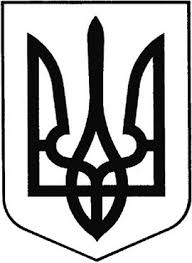 ГРEБІНКІВСЬКА СEЛИЩНА РАДАБілоцeрківського району Київської областіВИКОНАВЧИЙ КОМІТЕТР О З П О Р Я Д Ж E Н Н Явід 22 вересня 2022 року            смт Гребінки                      № 142-ОДПро відзначення Подяками Гребінківської селищної  ради з нагоди  412-ї річниці Дня села СаливонкиКеруючись ст. 42 Закону України «Про місцеве самоврядування в Україні», враховуючи  клопотання старости Саливонківсько-Новоселицького старостинського округу ЛАГУТИ Людмили Анатоліївни та з нагоди відзначення 412-ї річниці Дня села Саливонки в Гребінківській селищній територіальній громаді Білоцеркіського району Київської областіЗОБОВ’ЯЗУЮ:Відзначити Подяками за активну участь у спортивному житті села та з нагоди Дня села Саливонки П’ЯТКІВСЬКОГО  Миколу Васильовича – тренера з настільного тенісу ДЮСШ «Авангард» Гребінківської селищної ради.Відзначити подяками за вагомий внесок у духовне і культурне збагачення жителів села та з нагоди Дня села:СЕРЬОГІНА Олександра Борисовича – директора будинку культури с. СаливонкиПИРІГ Тамару Йосипівну – бібліотекаря І категорії с. СаливонкиЯКОВЕНКО Тетяну Степанівну – керівника театральної студії «Пролог» центру дошкільної освіти «Соняшник»ГРИЦАЯ Олександра Терентійовича – активіста села, автора поетичних композиційВідділу загально-організаційної роботи та управління персоналом  апарату виконавчого комітету Гребінківської селищної ради підготувати Подяки Гребінківської селищної ради згідно п.1 та п.2 даного розпорядження.Контроль за виконанням даного розпорядження залишаю за собою.Селищний голова                                              Роман ЗАСУХАПідготувала:                Олена ТИХОНЕНКОПогодили:                    Марина ШЕВЧЕНКО                                    Марина ІЩЕНКО